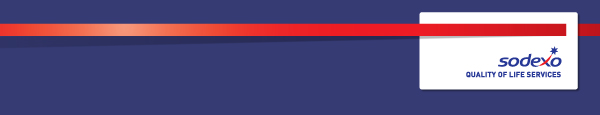 Function:Function:Function:Function:Food Service Food Service Food Service Food Service Food Service Food Service Food Service Food Service Food Service Job:  Job:  Job:  Job:  Senior Lead and Support Head ChefSenior Lead and Support Head ChefSenior Lead and Support Head ChefSenior Lead and Support Head ChefSenior Lead and Support Head ChefSenior Lead and Support Head ChefSenior Lead and Support Head ChefSenior Lead and Support Head ChefSenior Lead and Support Head ChefPosition:  Position:  Position:  Position:  Senior Lead and Support Head ChefSenior Lead and Support Head ChefSenior Lead and Support Head ChefSenior Lead and Support Head ChefSenior Lead and Support Head ChefSenior Lead and Support Head ChefSenior Lead and Support Head ChefSenior Lead and Support Head ChefSenior Lead and Support Head ChefJob holder:Job holder:Job holder:Job holder:Date (in job since):Date (in job since):Date (in job since):Date (in job since):Immediate manager 
(N+1 Job title and name):Immediate manager 
(N+1 Job title and name):Immediate manager 
(N+1 Job title and name):Immediate manager 
(N+1 Job title and name):GSM Chivas Brothers UK Ltd UK and Heineken UK LtdGSM Chivas Brothers UK Ltd UK and Heineken UK LtdGSM Chivas Brothers UK Ltd UK and Heineken UK LtdGSM Chivas Brothers UK Ltd UK and Heineken UK LtdGSM Chivas Brothers UK Ltd UK and Heineken UK LtdGSM Chivas Brothers UK Ltd UK and Heineken UK LtdGSM Chivas Brothers UK Ltd UK and Heineken UK LtdGSM Chivas Brothers UK Ltd UK and Heineken UK LtdGSM Chivas Brothers UK Ltd UK and Heineken UK LtdAdditional reporting line to:Additional reporting line to:Additional reporting line to:Additional reporting line to:Account ManagerAccount ManagerAccount ManagerAccount ManagerAccount ManagerAccount ManagerAccount ManagerAccount ManagerAccount ManagerPosition location:Position location:Position location:Position location:Chivas Brothers UK Ltd and Heineken UK LtdChivas Brothers UK Ltd and Heineken UK LtdChivas Brothers UK Ltd and Heineken UK LtdChivas Brothers UK Ltd and Heineken UK LtdChivas Brothers UK Ltd and Heineken UK LtdChivas Brothers UK Ltd and Heineken UK LtdChivas Brothers UK Ltd and Heineken UK LtdChivas Brothers UK Ltd and Heineken UK LtdChivas Brothers UK Ltd and Heineken UK Ltd1.  Purpose of the Job – State concisely the aim of the job.  1.  Purpose of the Job – State concisely the aim of the job.  1.  Purpose of the Job – State concisely the aim of the job.  1.  Purpose of the Job – State concisely the aim of the job.  1.  Purpose of the Job – State concisely the aim of the job.  1.  Purpose of the Job – State concisely the aim of the job.  1.  Purpose of the Job – State concisely the aim of the job.  1.  Purpose of the Job – State concisely the aim of the job.  1.  Purpose of the Job – State concisely the aim of the job.  1.  Purpose of the Job – State concisely the aim of the job.  1.  Purpose of the Job – State concisely the aim of the job.  1.  Purpose of the Job – State concisely the aim of the job.  1.  Purpose of the Job – State concisely the aim of the job.  Deliver the food programmes appropriate for Chivas Brothers UK Ltd and Heineken UK Ltd in line with Sodexo brandsDrive profitability for both Sodexo and client through excellence in executionConsult on designs and develop solutions for new kitchens, restaurant servicesProject manage key projects in Food TransformationLead or consult the recruitment process on Key Food positions within our defined business portfolioDeliver on brand integrity with in all Sodexo run outletsDevelop and implementation of site business and training planStrength in being ambassador of customer service to the highest level; customer service excellenceMaintain compliance with client and/or program contracts for all outletsSupport holiday and sickness cover across Chivas Brothers UK Ltd and Heineken UK LtdDeliver the food programmes appropriate for Chivas Brothers UK Ltd and Heineken UK Ltd in line with Sodexo brandsDrive profitability for both Sodexo and client through excellence in executionConsult on designs and develop solutions for new kitchens, restaurant servicesProject manage key projects in Food TransformationLead or consult the recruitment process on Key Food positions within our defined business portfolioDeliver on brand integrity with in all Sodexo run outletsDevelop and implementation of site business and training planStrength in being ambassador of customer service to the highest level; customer service excellenceMaintain compliance with client and/or program contracts for all outletsSupport holiday and sickness cover across Chivas Brothers UK Ltd and Heineken UK LtdDeliver the food programmes appropriate for Chivas Brothers UK Ltd and Heineken UK Ltd in line with Sodexo brandsDrive profitability for both Sodexo and client through excellence in executionConsult on designs and develop solutions for new kitchens, restaurant servicesProject manage key projects in Food TransformationLead or consult the recruitment process on Key Food positions within our defined business portfolioDeliver on brand integrity with in all Sodexo run outletsDevelop and implementation of site business and training planStrength in being ambassador of customer service to the highest level; customer service excellenceMaintain compliance with client and/or program contracts for all outletsSupport holiday and sickness cover across Chivas Brothers UK Ltd and Heineken UK LtdDeliver the food programmes appropriate for Chivas Brothers UK Ltd and Heineken UK Ltd in line with Sodexo brandsDrive profitability for both Sodexo and client through excellence in executionConsult on designs and develop solutions for new kitchens, restaurant servicesProject manage key projects in Food TransformationLead or consult the recruitment process on Key Food positions within our defined business portfolioDeliver on brand integrity with in all Sodexo run outletsDevelop and implementation of site business and training planStrength in being ambassador of customer service to the highest level; customer service excellenceMaintain compliance with client and/or program contracts for all outletsSupport holiday and sickness cover across Chivas Brothers UK Ltd and Heineken UK LtdDeliver the food programmes appropriate for Chivas Brothers UK Ltd and Heineken UK Ltd in line with Sodexo brandsDrive profitability for both Sodexo and client through excellence in executionConsult on designs and develop solutions for new kitchens, restaurant servicesProject manage key projects in Food TransformationLead or consult the recruitment process on Key Food positions within our defined business portfolioDeliver on brand integrity with in all Sodexo run outletsDevelop and implementation of site business and training planStrength in being ambassador of customer service to the highest level; customer service excellenceMaintain compliance with client and/or program contracts for all outletsSupport holiday and sickness cover across Chivas Brothers UK Ltd and Heineken UK LtdDeliver the food programmes appropriate for Chivas Brothers UK Ltd and Heineken UK Ltd in line with Sodexo brandsDrive profitability for both Sodexo and client through excellence in executionConsult on designs and develop solutions for new kitchens, restaurant servicesProject manage key projects in Food TransformationLead or consult the recruitment process on Key Food positions within our defined business portfolioDeliver on brand integrity with in all Sodexo run outletsDevelop and implementation of site business and training planStrength in being ambassador of customer service to the highest level; customer service excellenceMaintain compliance with client and/or program contracts for all outletsSupport holiday and sickness cover across Chivas Brothers UK Ltd and Heineken UK LtdDeliver the food programmes appropriate for Chivas Brothers UK Ltd and Heineken UK Ltd in line with Sodexo brandsDrive profitability for both Sodexo and client through excellence in executionConsult on designs and develop solutions for new kitchens, restaurant servicesProject manage key projects in Food TransformationLead or consult the recruitment process on Key Food positions within our defined business portfolioDeliver on brand integrity with in all Sodexo run outletsDevelop and implementation of site business and training planStrength in being ambassador of customer service to the highest level; customer service excellenceMaintain compliance with client and/or program contracts for all outletsSupport holiday and sickness cover across Chivas Brothers UK Ltd and Heineken UK LtdDeliver the food programmes appropriate for Chivas Brothers UK Ltd and Heineken UK Ltd in line with Sodexo brandsDrive profitability for both Sodexo and client through excellence in executionConsult on designs and develop solutions for new kitchens, restaurant servicesProject manage key projects in Food TransformationLead or consult the recruitment process on Key Food positions within our defined business portfolioDeliver on brand integrity with in all Sodexo run outletsDevelop and implementation of site business and training planStrength in being ambassador of customer service to the highest level; customer service excellenceMaintain compliance with client and/or program contracts for all outletsSupport holiday and sickness cover across Chivas Brothers UK Ltd and Heineken UK LtdDeliver the food programmes appropriate for Chivas Brothers UK Ltd and Heineken UK Ltd in line with Sodexo brandsDrive profitability for both Sodexo and client through excellence in executionConsult on designs and develop solutions for new kitchens, restaurant servicesProject manage key projects in Food TransformationLead or consult the recruitment process on Key Food positions within our defined business portfolioDeliver on brand integrity with in all Sodexo run outletsDevelop and implementation of site business and training planStrength in being ambassador of customer service to the highest level; customer service excellenceMaintain compliance with client and/or program contracts for all outletsSupport holiday and sickness cover across Chivas Brothers UK Ltd and Heineken UK LtdDeliver the food programmes appropriate for Chivas Brothers UK Ltd and Heineken UK Ltd in line with Sodexo brandsDrive profitability for both Sodexo and client through excellence in executionConsult on designs and develop solutions for new kitchens, restaurant servicesProject manage key projects in Food TransformationLead or consult the recruitment process on Key Food positions within our defined business portfolioDeliver on brand integrity with in all Sodexo run outletsDevelop and implementation of site business and training planStrength in being ambassador of customer service to the highest level; customer service excellenceMaintain compliance with client and/or program contracts for all outletsSupport holiday and sickness cover across Chivas Brothers UK Ltd and Heineken UK LtdDeliver the food programmes appropriate for Chivas Brothers UK Ltd and Heineken UK Ltd in line with Sodexo brandsDrive profitability for both Sodexo and client through excellence in executionConsult on designs and develop solutions for new kitchens, restaurant servicesProject manage key projects in Food TransformationLead or consult the recruitment process on Key Food positions within our defined business portfolioDeliver on brand integrity with in all Sodexo run outletsDevelop and implementation of site business and training planStrength in being ambassador of customer service to the highest level; customer service excellenceMaintain compliance with client and/or program contracts for all outletsSupport holiday and sickness cover across Chivas Brothers UK Ltd and Heineken UK LtdDeliver the food programmes appropriate for Chivas Brothers UK Ltd and Heineken UK Ltd in line with Sodexo brandsDrive profitability for both Sodexo and client through excellence in executionConsult on designs and develop solutions for new kitchens, restaurant servicesProject manage key projects in Food TransformationLead or consult the recruitment process on Key Food positions within our defined business portfolioDeliver on brand integrity with in all Sodexo run outletsDevelop and implementation of site business and training planStrength in being ambassador of customer service to the highest level; customer service excellenceMaintain compliance with client and/or program contracts for all outletsSupport holiday and sickness cover across Chivas Brothers UK Ltd and Heineken UK LtdDeliver the food programmes appropriate for Chivas Brothers UK Ltd and Heineken UK Ltd in line with Sodexo brandsDrive profitability for both Sodexo and client through excellence in executionConsult on designs and develop solutions for new kitchens, restaurant servicesProject manage key projects in Food TransformationLead or consult the recruitment process on Key Food positions within our defined business portfolioDeliver on brand integrity with in all Sodexo run outletsDevelop and implementation of site business and training planStrength in being ambassador of customer service to the highest level; customer service excellenceMaintain compliance with client and/or program contracts for all outletsSupport holiday and sickness cover across Chivas Brothers UK Ltd and Heineken UK Ltd2. 	Dimensions – Point out the main figures / indicators to give some insight on the “volumes” managed by the position and/or the activity of the Department.2. 	Dimensions – Point out the main figures / indicators to give some insight on the “volumes” managed by the position and/or the activity of the Department.2. 	Dimensions – Point out the main figures / indicators to give some insight on the “volumes” managed by the position and/or the activity of the Department.2. 	Dimensions – Point out the main figures / indicators to give some insight on the “volumes” managed by the position and/or the activity of the Department.2. 	Dimensions – Point out the main figures / indicators to give some insight on the “volumes” managed by the position and/or the activity of the Department.2. 	Dimensions – Point out the main figures / indicators to give some insight on the “volumes” managed by the position and/or the activity of the Department.2. 	Dimensions – Point out the main figures / indicators to give some insight on the “volumes” managed by the position and/or the activity of the Department.2. 	Dimensions – Point out the main figures / indicators to give some insight on the “volumes” managed by the position and/or the activity of the Department.2. 	Dimensions – Point out the main figures / indicators to give some insight on the “volumes” managed by the position and/or the activity of the Department.2. 	Dimensions – Point out the main figures / indicators to give some insight on the “volumes” managed by the position and/or the activity of the Department.2. 	Dimensions – Point out the main figures / indicators to give some insight on the “volumes” managed by the position and/or the activity of the Department.2. 	Dimensions – Point out the main figures / indicators to give some insight on the “volumes” managed by the position and/or the activity of the Department.2. 	Dimensions – Point out the main figures / indicators to give some insight on the “volumes” managed by the position and/or the activity of the Department.Revenue FY7:€ TBC€ TBCEBIT growth: EBIT growth: TBCGrowth type:NAOutsourcing rate:NARegion  WorkforceCSCSRevenue FY7:€ TBC€ TBCEBIT margin:EBIT margin:TBCGrowth type:NAOutsourcing rate:NARegion  WorkforceCSCSRevenue FY7:€ TBC€ TBCNet income growth:Net income growth:TBCGrowth type:NAOutsourcing growth rate:NAHR in Region CentralCentralRevenue FY7:€ TBC€ TBCCash conversion:Cash conversion:TBCGrowth type:NAOutsourcing growth rate:NAHR in Region CentralCentralCharacteristics Characteristics All food service provisions at Chivas Brothers UK Ltd  and Heineken UK LtdAll food service provisions at Chivas Brothers UK Ltd  and Heineken UK LtdAll food service provisions at Chivas Brothers UK Ltd  and Heineken UK LtdAll food service provisions at Chivas Brothers UK Ltd  and Heineken UK LtdAll food service provisions at Chivas Brothers UK Ltd  and Heineken UK LtdAll food service provisions at Chivas Brothers UK Ltd  and Heineken UK LtdAll food service provisions at Chivas Brothers UK Ltd  and Heineken UK LtdAll food service provisions at Chivas Brothers UK Ltd  and Heineken UK LtdAll food service provisions at Chivas Brothers UK Ltd  and Heineken UK LtdAll food service provisions at Chivas Brothers UK Ltd  and Heineken UK LtdAll food service provisions at Chivas Brothers UK Ltd  and Heineken UK Ltd3. 	Organisation chart – Indicate schematically the position of the job within the organisation. It is sufficient to indicate one hierarchical level above (including possible functional boss) and, if applicable, one below the position. In the horizontal direction, the other jobs reporting to the same superior should be indicated.Head of Talent	4. Context and main issues – Describe the most difficult types of problems the jobholder has to face (internal or external to Sodexo) and/or the regulations, guidelines, practices that are to be adhered to.Leverage fully all existing Sodexo best practices and processDrive operational excellence and lean thinking in Food Operations ensuring best financial outcomes and great customer serviceP&L reportsCompliance to SLAClient SatisfactionUnit audit scoresEmployee turnover Kitchen and Food Production employee appraisals completed within agreed timeframe100%Company Purchasing and Trading  complianceAchievement of Sales and GP5.  Main assignments – Indicate the main activities / duties to be conducted in the job.Deliver on a day to day basis, the services identified in the statement of works to the required standard, ensuring that monitoring and auditing standards are met. To ensure that the food and beverage offer is driven forward, improving consistency & standards within the business.Deliver the services in accordance with the agreed budget.To ensure the menus are updated, and implemented to Sodexo standards.Ensure that in-house training and staff development is effectively carried out in accordance with the Training and Development Plan.To monitor compliments and complaints on a monthly basis.Ensure that the Company's, the clients and statutory regulations regarding hygiene, food safety, health & safety and Equal Opportunities are complied with.Ensure that in-house training and staff development is effectively carried out in accordance with the Training and Development Plan.Supervise the recruitment process of Sodexo Food & beverage staff to ensure the optimum candidates are available and succession planning is considered.To ensure that Sodexo is compliant with all requirements in its capacity to support Chivas Brothers Ltd and Heineken Uk Ltd.P&L performance delivering on or above budget expectationsAnalyse & interpreting trends to facilitate planningBrand strategy, knowledge of the strategic alignment between products, local/regional/national.Ensure compliance with licensing, hygiene, health & safety legislation guidelinesPromoting  strategic & marketing thinking in to the business Handling customer enquiries & complaintsEnsure the prompt provision and efficient service of all meals and catering requirements at the specified time to the standards laid down in the KPI's.Ensure that the Company’s accountancy documentation and administration procedures are carried out to the Sodexo Way Compliance Standards and that the necessary weekly & monthly returns are completed accurately and transmitted at the appointed time or despatched manually.Ensure that all costs and expenditure are within the budgeted levels agreed between the Client and Sodexo.  Control all costs such as labour, expenses, cash purchases as agreed with your line manager.Ensure tariff prices are correct, that all catering services are costed and charged according to the terms of the contract.Comply with all relevant sections of the Quality Assurance Audit and to complete routine audits at a frequency as indicated in the “Unit Activity Calendar”.Comply with all Company & Client policies, site rules and statutory regulations relating to Health & Safety, safe working practices, hygiene, cleanliness, fire and COSHH. This will include your awareness of any specific hazards in your work place and training of staff.Ensure that all equipment used, is in safe working order, checked regularly and serviced.  Report any faults to management/client, ensure they are rectified and ensure equipment is not used until safe.Ensure that all equipment, monies and the overall establishment, is safe and secure at all timesEnsure the standards across the site(s) are in accordance with the Service Level Agreements and Key Performance Indicators specified6.  Accountabilities – Give the 3 to 5 key outputs of the position vis-à-vis the organization; they should focus on end results, not duties or activities.Improved GPCosts within remit controlledPositive feedback from customers on food quality & presentationAll relevant compliance measures achieved7.  Person Specification – Indicate the skills, knowledge and experience that the job holder should require to conduct the role effectivelyIT SkillsMinimum 2yrs experience as chef or head chef P&L experienceStrong financial awareness and understanding of budgetsGood communication skillsAble to manage teams of peopleImpeccable culinary skillsClient customer communication skills, with the ability to develop long term relationshipsPassion for food and service deliveryAbility to work well under pressureGood time management and organisational skillsAbility to achieve and set standards and operate to performance criteria, with particular regards to hygiene8.  Competencies – Indicate which of the Sodexo core competencies and any professional competencies that the role requires9.  Management Approval – To be completed by document owner